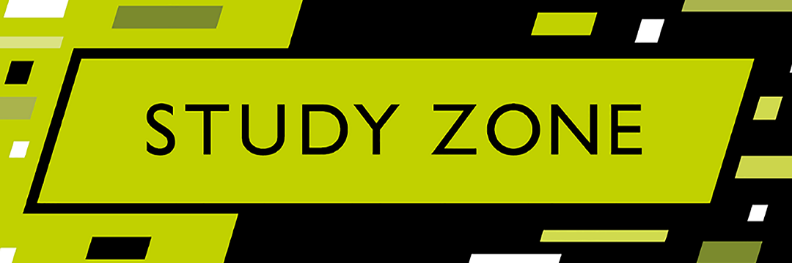 Bookable ServicesStudy Zone 1-1 appointments will be running daily. Our Skills Advisers can offer advice on a number of study-related areas. To request a 1-1 appointment visit the Study Zone website. Please be aware that these appointments are in high demand and we may need to run a waiting list during this period.Study Zone will be running the following Small Group Workshops. Visit My Career Zone  or email studyzone@exeter.ac.uk to secure your place.Friday 28th February, 10:00-11:00 Revision StrategiesPeer Mentoring gives students the opportunity to gain support and guidance from other students in higher years who are trained as mentors to provide support to their mentees by drawing on their previous experience. To find out if there is a Peer Mentoring Programme running in your discipline visit Peer Support ProgrammesStudy Zone Breakfast Clubs are existing study groups that run on both Streatham and St Lukes Campus’ at the following dates and times:Medical Sciences, St Lukes Campus                             Thursday 5th March, 13:00-14:00                             Wednesday 11th March, 10:00-11:00Medical Imaging year 1, St Lukes CampusFriday 28th February, 12:30-13:30Friday 6th March, 12:30-13:30Friday 13th March, 12:30-13:30Medical Imaging year 3, St Lukes CampusFriday 6th March, 14:30-15:30Friday 13th March, 10:30-11:30SHS, St Lukes CampusTuesday 25th February, 11:30-12:30Tuesday 3rd March, 11:30-12:30Friday 13th March, 09:30-10:30Mature Students, Study Zone, Streatham CampusTuesday 25th February, 13:30-14:30Tuesday 3rd March, 13:30-14:30Tuesday 10th March, 13:30-14:30To find out more please contact studyzone@exeter.ac.uk PGR Mentoring gives undergraduate students the opportunity to access support and advice from PGR students in their discipline. The following sessions will be running over the coming weeks.Business School sessions run every Tuesday from 1-3pm. On some weeks there are second sessions running, which are also 1-3pm and dates as follows:Wednesday 19th FebThursday 27th Feb Monday 2nd MarchLaw PGR support is available by appointment. To find out availability or book a session please visit https://calendly.com/lawwritingmentor To book an appointment with a Geography PGR mentor please visit https://mycareerzone.exeter.ac.uk/workgroups/pgr-mentoring-geographyDrop-in ServicesWriting Cafés are a drop in session with an Academic Skills Adviser to hand while you work. They run in the Study Zone, Streatham Campus every Tuesday and Thursday 13:00 – 16:00In College sessions:Friday 28th February, Secondary PGCE, Masters level writingThursday 5th March, 1st year SHS, Exam essaysFriday 6th March, 1st year SHS, Exam essays